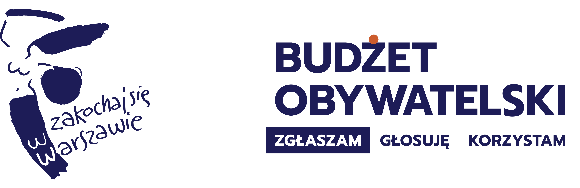 Formularz zgłoszeniowy projektu 
do budżetu obywatelskiego w m.st. Warszawie na rok 2022Wypełnij formularz w sposób czytelny, najlepiej drukowanymi literami.Nazwa projektuNazwa powinna być sformułowana w taki sposób, żeby informowała o treści projektu. 
W trakcie głosowania to właśnie nazwa znajdzie się na karcie do głosowania.Lokalizacja projektuProjektowanie uniwersalne Zastanów się, czy projekt jest zgodny z zasadami projektowania uniwersalnego. Pomyśl, czy Twój projekt uwzględnia potrzeby osób z niepełnosprawnościami i czy będą mogli z niego korzystać wszyscy mieszkańcy (w możliwie największym stopniu)? Zaznacz odpowiednie pole (zaznaczenie jest nieobowiązkowe). Jeśli zaznaczysz „Nie”, napisz dlaczego nie jest możliwe spełnienie tych zasad. Uzasadnienie realizacji projektu Uzasadnij, dlaczego warto zrealizować projekt. Opisz problemy, które rozwiązuje lub napisz, na jakie potrzeby odpowiada.Kategoria tematyczna projektu Potencjalni odbiorcy projektuZałącznikiA. Wymagane Lista poparcia dla projektu do budżetu obywatelskiego w m.st. Warszawie na rok 2022.B. Dodatkowe Zgoda autora na wykorzystanie utworu dla celów budżetu obywatelskiego, w tym zgoda na nieodpłatne opublikowanie utworu w ESOG. Dołącz taki dokument, jeżeli załączasz utwór np. zdjęcie, wizualizację, ilustrację itp.C. Inne (numerowane)  Dane projektodawcówDane projektodawcy do kontaktu:Podanie adresu e-mail lub numeru telefonu projektodawcy wskazanego do kontaktu jest konieczne.Fakultatywnie. Wyrażam zgodę na:  	upublicznienie mojego imienia i nazwiska w elektronicznym systemie obsługi budżetu obywatelskiego 
w m.st. Warszawie (ESOG), w którym będą zawarte informacje o złożonym przeze mnie projekcie.   	otrzymywanie informacji mailowo lub telefonicznie o postępach w realizacji mojego projektu, jeżeli zostanie wybrany do realizacji w ramach budżetu obywatelskiego w m.st. Warszawie na rok 2022.  	otrzymywanie informacji mailowo lub telefonicznie o ewaluacji budżetu obywatelskiego w m.st. Warszawie na rok 2022.Szczegółowe informacje na temat przetwarzania Twoich danych znajdziesz na stronie bo.um.warszawa.pl
w zakładce „Klauzula informacyjna” lub w wydziałach obsługi mieszkańców w urzędach dzielnic.							.....................................................................Podpis projektodawcy lub jego opiekuna prawnegoDane pozostałych projektodawców:Wypełnij, jeżeli projekt został zgłoszony przez kilku mieszkańców.Fakultatywnie. Wyrażam zgodę na:  	upublicznienie mojego imienia i nazwiska w elektronicznym systemie obsługi budżetu obywatelskiego
w m.st. Warszawie (ESOG), w którym będą zawarte informacje o złożonym przeze mnie projekcie.   	otrzymywanie informacji mailowo lub telefonicznie o postępach w realizacji mojego projektu, jeżeli zostanie wybrany do realizacji w ramach budżetu obywatelskiego w m.st. Warszawie na rok 2022.  	otrzymywanie informacji mailowo lub telefonicznie o ewaluacji budżetu obywatelskiego w m.st. Warszawie na rok 2022.Szczegółowe informacje na temat przetwarzania Twoich danych znajdziesz na stronie bo.um.warszawa.pl 
w zakładce „Klauzula informacyjna” lub w wydziałach obsługi mieszkańców w urzędach dzielnic.							.....................................................................Podpis projektodawcy, którego dane dotyczą lub jego opiekuna prawnegoFakultatywnie. Wyrażam zgodę na:  	upublicznienie mojego imienia i nazwiska w elektronicznym systemie obsługi budżetu obywatelskiego 
w m.st. Warszawie (ESOG), w którym będą zawarte informacje o złożonym przeze mnie projekcie.   	otrzymywanie informacji mailowo lub telefonicznie o postępach w realizacji mojego projektu, jeżeli zostanie wybrany do realizacji w ramach budżetu obywatelskiego w m.st. Warszawie na rok 2022.  	otrzymywanie informacji mailowo lub telefonicznie o ewaluacji budżetu obywatelskiego w m.st. Warszawie na rok 2022.Szczegółowe informacje na temat przetwarzania Twoich danych znajdziesz na stronie bo.um.warszawa.pl
w zakładce „Klauzula informacyjna” lub w wydziałach obsługi mieszkańców w urzędach dzielnic.							.....................................................................Podpis projektodawcy, którego dane dotyczą lub jego opiekuna prawnegoPoziom zgłaszanego projektu(wybierz jedno pole)  ogólnomiejski dzielnicowy(wpisz nazwę dzielnicy)Ulica i numer / rejon ulic 
w WarszawieInne informacje dotyczące lokalizacji np. nr działki, obręb, dysponent terenuPole nieobowiązkoweSkrócony opis projektu Opisz w kilku zdaniach, na czym polega Twój projekt (maksymalnie 50 słów).Opis projektu Opisz, na czym polega projekt i z jakich działań, elementów będzie się składał. Opisz, w jaki sposób mieszkańcy będą mogli korzystać z projektu. Uwzględnij, że mieszkańcy powinni móc korzystać nieodpłatnie z tego projektu. Określ: minimalną dostępność w wymiarze co najmniej 25 godzin tygodniowo, pomiędzy 6:00 a 22:00, z uwzględnieniem soboty lub niedzieli (w przypadku projektów infrastrukturalnych, remontowych lub polegających na zakupie sprzętu lub urządzeń) oraz wskaż zasady rekrutacji, w tym sposób informowania o rekrutacji, termin jej rozpoczęcia i zakończenia oraz kryteria naboru (w przypadku gdy projekt jest skierowany do ograniczonej grupy odbiorców). Nie wskazuj potencjalnego wykonawcy, trybu jego wyboru lub znaków towarowych.  Tak Nie(napisz uzasadnienie) ew. cd. w załączniku nr ..... edukacja edukacja komunikacja publiczna i drogi kultura kultura ochrona środowiska pomoc społeczna pomoc społeczna przestrzeń publiczna sport  sport  zieleń miejska inna dzieci młodzież młodzież dorośli seniorzy seniorzy osoby z niepełnosprawnością inniSzacunkowy koszt realizacji projektu
Oszacuj koszt realizacji projektu. Uwzględnij koszt wykonania projektu, jego eksploatacji w roku wykonania i koszt oznakowania graficznego dedykowanego budżetowi obywatelskiemu. Ostatecznego ustalenia wysokości kosztów realizacji projektu dokonają urzędnicy. Skorzystaj z przykładowego cennika na stronie bo.um.warszawa.pl/site/costsSzacunkowy koszt realizacji projektu
Oszacuj koszt realizacji projektu. Uwzględnij koszt wykonania projektu, jego eksploatacji w roku wykonania i koszt oznakowania graficznego dedykowanego budżetowi obywatelskiemu. Ostatecznego ustalenia wysokości kosztów realizacji projektu dokonają urzędnicy. Skorzystaj z przykładowego cennika na stronie bo.um.warszawa.pl/site/costs(wpisz kwotę w zł) potwierdzenie przyjęcia dokument wymagany dokument niewymagany potwierdzenie przyjęcia11. potwierdzenie przyjęcia12. potwierdzenie przyjęcia13. potwierdzenie przyjęcia1Imię i nazwiskoAdres zamieszkania  Nazwa ulicyNazwa ulicyNazwa ulicyNazwa ulicyNazwa ulicyNazwa ulicyNazwa ulicy     Nr domu Nr mieszkania-WarszawaWarszawaWarszawaWarszawaWarszawaKod pocztowyKod pocztowyKod pocztowyKod pocztowyKod pocztowyKod pocztowyNumer telefonuAdres e-mailImię i nazwiskoAdres zamieszkania  Nazwa ulicyNazwa ulicyNazwa ulicyNazwa ulicyNazwa ulicyNazwa ulicyNazwa ulicy     Nr domu Nr mieszkania-WarszawaWarszawaWarszawaWarszawaWarszawaKod pocztowyKod pocztowyKod pocztowyKod pocztowyKod pocztowyKod pocztowyNumer telefonuAdres e-mailImię i nazwiskoAdres zamieszkania  Nazwa ulicyNazwa ulicyNazwa ulicyNazwa ulicyNazwa ulicyNazwa ulicyNazwa ulicy     Nr domu Nr mieszkania-WarszawaWarszawaWarszawaWarszawaWarszawaKod pocztowyKod pocztowyKod pocztowyKod pocztowyKod pocztowyKod pocztowyNumer telefonuAdres e-mail